Pokrowce samochodowe na Ceneo.plNie ma wątpliwości co do tego, że <strong>pokrowce samochodowe na Ceneo.pl</strong> to produkty, które pozwolą Ci zwiększyć trwałość tapicerki. Dzięki nim ochronisz wnętrze swojego pojazdu oraz sprawisz, że żadne zabrudzenie nie będzie stanowić problemu. Sprawdź co warto wiedzieć na ich temat.Zadbaj o wnętrze swojego pojazduPokrowce samochodowe na Ceneo.pl stanowią doskonałe zabezpieczenie oraz ochronę przed zabrudzeniami. Jeśli często podróżujesz z dziećmi lub zwierzętami na pokładzie to koniecznie powinieneś się w nie wyposażyć. Warto dodać, że tego typu elementy ochronne do samochodów występują w rozmaitych, niezwykle ciekawych wzorach. Dzięki temu, z łatwością dobierzesz taki który będzie pasował wizualnie do pozostałych elementów Twojego wozu. Skoro mówimy już o stronie wizualnej, to należy wspomnieć, że pokrowce samochodowe na Ceneo.pl mogą pełnić także funkcję dekoracyjną we wnętrzu Twojego auta. Dzięki prawidłowo dobranemu pokrowcowi, z pewnością zwiększy się komfort Twojej jazdy.Skórzane pokrowce samochodowe na Ceneo.plJeśli lubisz skórzane pokrowce to doskonale się składa! Na stronie Ceneo dostępne są dziesiątki produktów wykonanych ze skóry. Takie pokrowce wyróżniają się tym, że bardzo łatwo się je czyści i pielęgnuje. Skórzane pokrowce samochodowe na Ceneo.pl sprawdzą się idealne w pojazdach, w których często przewożone są zwierzęta. Najlepiej czyścić je przy pomocy odkurzacza oraz mokrej szmatki. Jeśli chodzi o aspekt wizualny, to pokrowce wykonane ze skóry bez wątpienia są jednymi z najbardziej stylowych. Bardzo dobrze będą one wyglądać w eleganckich pojazdach. Sprawdź i przekonaj się sam.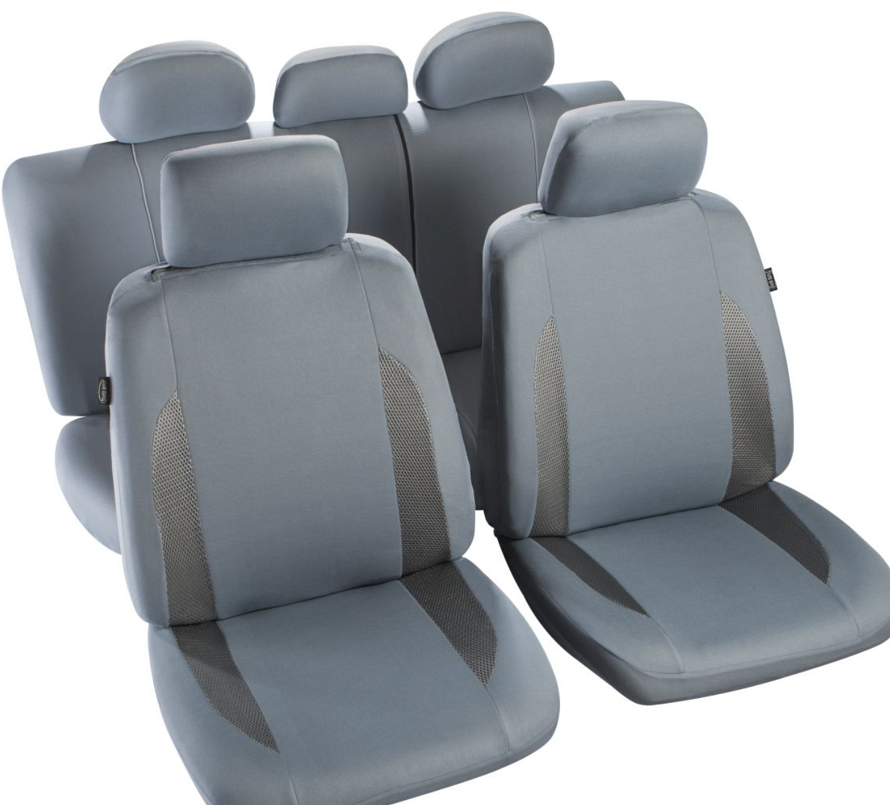 